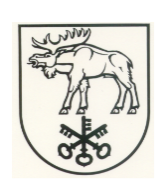 LAZDIJŲ R. ŠEŠTOKŲ MOKYKLA ĮSAKYMASDĖL SMURTO IR PRIEKABIAVIMO PREVENCIJOS TVARKOS APRAŠO TVIRTINIMO 2022 m. spalio 27 d. Nr. ŠTMV7-293ŠeštokaiVadovaudamasi Lietuvos Respublikos darbo kodekso 30 straipsnio nuostatomis ir Lazdijų r. Šeštokų mokyklos direktoriaus pareigybės aprašymo, patvirtinto Lazdijų rajono savivaldybės mero 2021 m. lapkričio 12 d. potvarkiu Nr. 7V-64 „Dėl Lazdijų rajono savivaldybės biudžetinių įstaigų direktorių pareigybių aprašymų patvirtinimo“, 4.9 papunkčiu,t v i r t i n u Smurto ir priekabiavimo prevencijos tvarkos aprašą (pridedama).Direktorė 										Alma Burbaitė